A2 Scheme of Work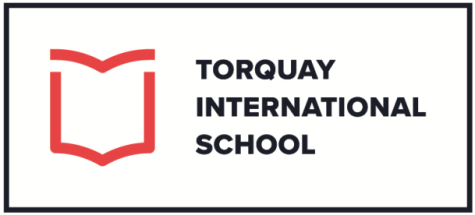 Use where are you from? what do you do?/ where do you live? etc [revising present simple]Use how are you? are you ok? are you hungry/thirsty etcUse present simple + frequency adverbs  –  how  often?/ often/ never/ always/  usually/  rarely  Use vocabulary of sport/hobbies/gamesUse/ revise has/have gotUse possessive  “s”  eg  my father’s aunt/Paula’s son etcUse newspapers/adverts/leaflets/webpages/catalogues/timetables to find informationUse eg  let’s…/shall we…?/[do you fancy…?]/what about…?/ how about…?/why don’t we…?/that’s a good idea. let’s do that/ that’s quite a good idea but…/I’m not keen on….let’s do x insteadUse adjectives + prepositions eg good/bad at//interested in/afraid of//keen on//famous for etcUse present continuous  +  prepositions of place/movementUse prepositions of place  - in front of/next to/behind/oppositeUse present simple vs present continuousWould you like..?/thank you, I’d love to/sorry, I can’t because…Use can/could you (possibly) ….?/i wonder if you could…./sure/yes, of course/sorry, I can’t ……etcUse subject/object questions eg who loves x?/who does x love?/who killed x?/who did x kill?Use simple past - time/place/who was there/what happened + ago/last year/in 2014 etcUse past continuous (contrasting past simple) eg at        9 o’clock yesterday i was (doing)…/when i arrived, they were (doing)…Use emails/notes/short letters and postcardsUse phrasal verbsUse used to + (revising past simple)Use has/have got + adjective//what’s …like?//what does x look like?Use comparatives + er/more thanUse superlatives + est/the mostUse as…….asUse sorry, could/can you repeat that, please?/sorry, can you say that again, please ? etc.Use going to for intentions and for loose plans eg one day i’m going to visit egyptUse present continuous + time reference eg when are you going back to italy? i’m leaving tomorrow/next week etcUse will (contrasting going to)Use present simple for timetables/departures/arrivalsUse what are you doing on..?//are you free tomorrow?//how/what about ..?//shall we ..?// let’s..//sorry  I can’t I’m + ing// that’s a great idea// I’d love to//see you then etcUse nouns + prepositions/prepositions + nouns eg on business/holiday/a trip/journey/excursion etc//for a walk/swim etc//a picture/photograph of//reason for//advantage of etcUse or omit articlesUse countable/uncountable nouns with some/any/much/many/too../not enough/a lot of/lotsUse no smoking/no parking/opening times/ entrance fees  etcUse the imperativeUse I’d like to/I wouldn’t like to/I hope to/I want to etc.Use because/because of/so/so that/to + infinitiveUse present perfect + past participles eg he’s happy because he has won.Use present perfect + past participlesUse adverbs - ever/neverUse past simple + past time references eg ago/when I was a child/last year etc (contrasting with present perfect)Use topics that are familiar and/or of personal interestUse turn right/left/crossroads/ roundabout/ traffic lights/ go straight on with shops/banks/ when you come to/you’ll see/you can’t miss it etcUse have to/don’t have to/must/can/can’t  +  mustn’t [should(n’t)]Use ing vs ed – e.g. bored/interested/shocked/surprised/tired/excited/confused/annoyed vs boring/interesting etc. Use phrasal verbsUse I’m very sorry/ok, i understand/no problem/it’s ok  etcUse make/doUse gerunds & sports + play/go/doUse gerund with i like/don’t like/I can’t stand/enjoy/don’t mind/I’m interested in/good at/keen on…Use doing x is something i like/ doing x makes me feel good etcUse I’d rather/I’d prefer to../I want to/I’d love to..etc.Use can/could i(possibly)…?/i wonder if i could…?/sure (go ahead)/yes, of course/sorry, but….Use verbs + prepositions eg  believe in/belong to/ borrow… from/depend on/arrest somebody for/complain about/hear from/lend…..to/pay for/spend … on etcUse present perfect simple – just/yet/already (revising past simple)Use present perfect simple + how long…?/for/since (contrasting how long did x do..?)Use prefixes/suffixesUse opinion phrases + phrases of agreement/disagreement – i (don’t ) think/ in my opinion/you’re right/that’s true (but)… etcUse ways of saying zero/fractions/percentages/decimals egzero/nought/nil/¼,½,¾/2.4% etcUse so do/am I// neither do/am I etcUse defining relative clauses with who/which/that/where eg a pilot is somebody who flies a planeUse adverbs of manner eg quickly, slowly, carefully, fast, hard, well etcUse I’m sorry, I wonder if you could (help me)/I’m sorry but there’s something wrong with… etcDevelop strategies for learning using phrasal verbsUse going to (visual) and will (general) eg look! he’s going to fall!/I think England will win next yearUse may/ might/will definitely…Use 1st conditional eg if the sun shines, we’ll have a picnicUse what shall I do?//why don’t you…?//what/how about…?//you should(n’t)…//that’s a good idea. i’ll do that//that’s quite a good idea, but…